KLASA: 112-02/17-01/2URBROJ: 2170/1-06-02/2-17-3Rijeka, 07. lipnja 2017.Pročelnica Upravnog odjela za zdravstvo Primorsko-goranske županije, temeljem članka 19. Zakona o službenicima i namještenicima u lokalnoj i područnoj (regionalnoj) samoupravi („Narodne novine“ broj 86/08 i 61/11), objavljuje slijedećeUPUTE I OBAVIJESTI KANDIDATIMA / KANDIDATKINJAMAkoji podnose prijavu na JAVNI NATJEČAJ ZA PRIJAM U SLUŽBU UUPRAVNI ODJEL ZA ZDRAVSTVO PRIMORSKO-GORANSKE ŽUPANIJEna radno mjesto:VIŠI SAVJETNIK / VIŠA SAVJETNICA ZA EKONOMSKE POSLOVE II, 1 izvršitelj /  izvršiteljica na neodređeno vrijeme uz obvezni probni rad u trajanju od tri mjesecaOPIS POSLOVA radnog mjesta „Viši savjetnik / Viša savjetnica za ekonomske poslove II“: Obavlja najsloženije ekonomske poslove iz djelokruga Upravnog odjela, a posebice prati i analizira materijalno i financijsko poslovanje zdravstvenih ustanova kojima je osnivač Županija, te vrši neposredan uvid u knjigovodstvenu dokumentaciju ustanova i sastavlja izvješća o uočenim nedostacima i nepravilnostima kao i izvješća o poslovanju ustanova u svrhu ekonomičnije i učinkovitije organizacije poslovanjaIzrađuje nacrte prijedloga Proračuna Županije u dijelu zdravstvene zaštite za godišnje i trogodišnje razdoblje, prati izvršavanje programskih aktivnosti i izvršenje Proračuna u dijelu zdravstvene zaštite te izrađuje polugodišnja i godišnja izvješća o izvršavanju istog, Konsolidira financijska izvješća zdravstvenih ustanova kojima je osnivač Županija,  Sudjeluje u izradi materijala za donošenje odluka Župana ili Županijske skupštine iz područja zdravstvene zaštite, te prati zakonske propise, stručnu literaturu iz područja proračunskog računovodstva i javnih financija, Objedinjava podatke o financijskom poslovanju i dostavlja ih nadležnom ministarstvu i drugim državnim tijelima u propisanim rokovima, Prikuplja podatke i surađuje sa zdravstvenim ustanovama na izradi godišnjih planova održavanja i ulaganja u građevinske objekte i opremu i ostale potrebe koje se financiraju iz decentraliziranih sredstava, te ih dostavlja nadležnom ministarstvu,Izrađuje naloge i obavlja druge radnje potrebne za doznaku sredstava iz Proračuna Županije, ustanovama u drugim organizacijama  u nadležnosti Upravnog odjela, Pruža stručnu pomoć ustanovama s ciljem pravilnog, zakonitog i racionalnog  provođenja postupaka javne nabave te po potrebi i nalogu sudjeluje u postupcima javne nabave koje provode ustanove zdravstvene zaštite kojima je osnivač Županija, Obavlja i ostale poslove koje mu povjeri pročelnik.I. PODACI O PLAĆI:Plaća je utvrđena Odlukom o koeficijentima za obračun plaća službenika i namještenika u upravnim tijelima Primorsko-goranske županije („Službene novine Primorsko-goranske županije“ broj 36/10, 12/11 i 36/14).Osnovnu plaću službenika raspoređenog na radno mjesto višeg savjetnika II čini umnožak koeficijenta složenosti poslova radnog mjesta koji iznosi 2,96 i osnovice za obračun plaće, uvećan za 0,5% za svaku navršenu godinu radnog staža.Osnovica za obračun plaće službenika i namještenika u upravnim odjelima  službama Primorsko-goranske županije utvrđena je Odlukom Župana i iznosi 4.840,00 kuna bruto.II. NAČIN OBAVLJANJA PRETHODNE PROVJERE ZNANJA I SPOSOBNOSTI KANDIDATA / KANDIDATKINJA:Maksimalan broj bodova koje kandidati / kandidatkinje mogu ostvariti na prethodnoj provjeri znanja i sposobnosti iznosi 20 bodova (10 bodova iz pisanog testiranja i 10 bodova temeljem provedenog intervjua).Prethodnoj provjeri znanja i sposobnosti mogu pristupiti samo kandidati / kandidatkinje koji ispunjavaju formalne uvjete natječaja i koji dobiju poseban pisani poziv na adresu navedenu u prijavi.Pisano testiranje kandidata / kandidatkinja sastoji se od općeg i posebnog dijela, sa ukupno 20 pitanja.Opći dio testiranja sastoji se od provjere poznavanja osnova ustavnog ustrojstva Republike Hrvatske, sustava lokalne i područne (regionalne) samouprave, službeničkih odnosa u lokalnoj i područnoj (regionalnoj) samoupravi, upravnog postupka i upravnih sporova, uredskog poslovanja i sustava Europske unije.Posebni dio testiranja sastoji se od provjere poznavanja zakona i drugih propisa vezanih uz djelokrug rada Upravnog odjela za zdravstvo Primorsko-goranske županije i opisa poslova radnog mjesta za čiju popunu je raspisan natječaj. Intervju se provodi samo s kandidatima / kandidatkinjama koji ostvare najmanje ili više od 50% bodova na provedenom pisanom testiranju.Vrijeme održavanja prethodne provjere znanja i sposobnosti objaviti će se najmanje 5 dana prije održavanja provjere na web stranici Primorsko-goranske županije www.pgz.hr i na oglasnoj ploči Upravnog odjela za zdravstvo Primorsko goranske županije na adresi Rijeka, Slogin kula 2.	Pravni i drugi izvori za pripremanje kandidata za testiranje jesu:	Opći dio:Ustav Republike Hrvatske (''Narodne novine'' broj 56/90, 135/97, 8/98 – pročišćeni tekst, 113/00, 124/00 – pročišćeni tekst, 28/01, 41/01 – pročišćeni tekst, 55/01 – ispr., 76/10, 85/10 – pročišćeni tekst i 5/14)Zakon o lokalnoj i područnoj (regionalnoj) samoupravi (''Narodne novine'' broj 33/01, 60/01 – vjerodostojno tumačenje, 129/05, 109/07, 125/08, 36/09, 150/11, 144/12,  19/13 – pročišćeni tekst i 137/15 - ispravak) Zakon o službenicima i namještenicima  u lokalnoj i područnoj (regionalnoj) samoupravi (''Narodne novine'' broj 86/08 i 61/11)Zakon o općem upravnom postupku (''Narodne novine'' broj 47/09)Zakon o upravnim sporovima (''Narodne novine'' broj 20/10, 143/12, 152/14, 94/16 i 29/17)Uredba o uredskom poslovanju (''Narodne novine'' broj 7/09)Sustav Europske unije (Službena internetska stranica Europske unije - europa.eu  http://europa.eu/index_hr.htm - institucije i tijela EU).Posebni dio:- Zakon o zdravstvenoj zaštiti („Narodne novine“ broj 150/08, 155/09, 71/10, 139/10, 22/11, 84/11, 154/11, 12/12, 35/12, 70/12, 144/12, 82/13, 159/13, 22/14 – Odluka USRH, 154/14 i 70/16)Zakon o ustanovama („Narodne novine“ broj 76/93, 29/97, 47/99, i 35/08)Zakon o proračunu (''Narodne novine'' broj  87/08, 136/12 i 15/15)Zakon o izvršavanju Državnog proračuna Republike Hrvatske za 2017. godinu („Narodne novine“ broj 119/16)Pravilnik o proračunskom računovodstvu i računskom planu („Narodne novine“ broj 124/14, 115/15 i 87/16)Pravilnik o financijskom izvještavanju u proračunskom računovodstvu („Narodne novine“ broj 3/15, 93/15, 135/15, 2/17 i 28/17)Zakon o financiranju jedinica lokalne i područne (regionalne) samouprave („Narodne novine“ broj 117/93, 69/97, 33/00, 73/00, 127/00, 59/01, 107/01, 117/01, 150/02, 147/03, 132/06, 26/07, 73/08, 25/12, 147/14, 100/15 i 115/16) Uredba o načinu financiranja decentraliziranih funkcija te izračuna iznosa pomoći izravnanja za decentralizirane funkcije jedinica lokalne i područne (regionalne) samouprave za 2017. godinu („Narodne novine“ broj 13/17)Odluka o minimalnim financijskim standardima za decentralizirane funkcije za zdravstvene ustanove u 2017. godini („Narodne novine“ broj 13/17)          P r o č e l n i c a				                    v.r. Izv.prof.dr.sc. Đulija Malatestinić, dr.med.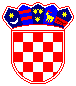         REPUBLIKA HRVATSKA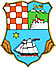   PRIMORSKO-GORANSKA ŽUPANIJA                                     Upravni odjel za zdravstvo